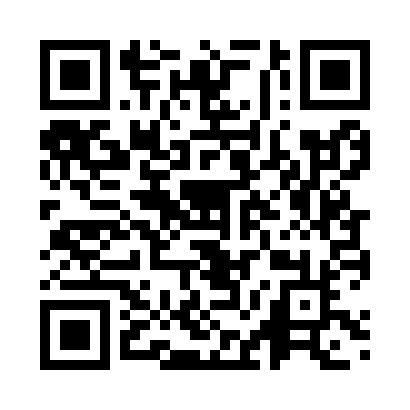 Prayer times for Rasa, CroatiaMon 1 Apr 2024 - Tue 30 Apr 2024High Latitude Method: NonePrayer Calculation Method: Muslim World LeagueAsar Calculation Method: ShafiPrayer times provided by https://www.salahtimes.comDateDayFajrSunriseDhuhrAsrMaghribIsha1Mon5:026:441:074:427:329:082Tue5:006:421:074:437:339:093Wed4:576:401:074:437:349:114Thu4:556:381:074:447:369:135Fri4:536:361:064:457:379:146Sat4:516:341:064:457:389:167Sun4:486:331:064:467:409:178Mon4:466:311:054:467:419:199Tue4:446:291:054:477:429:2110Wed4:426:271:054:477:439:2211Thu4:406:251:054:487:459:2412Fri4:376:241:044:487:469:2613Sat4:356:221:044:497:479:2714Sun4:336:201:044:497:489:2915Mon4:316:181:044:507:509:3116Tue4:286:171:034:507:519:3317Wed4:266:151:034:517:529:3418Thu4:246:131:034:517:539:3619Fri4:216:111:034:527:559:3820Sat4:196:101:024:527:569:4021Sun4:176:081:024:537:579:4122Mon4:156:061:024:537:599:4323Tue4:126:051:024:548:009:4524Wed4:106:031:024:548:019:4725Thu4:086:021:024:548:029:4926Fri4:066:001:014:558:049:5127Sat4:035:581:014:558:059:5228Sun4:015:571:014:568:069:5429Mon3:595:551:014:568:079:5630Tue3:575:541:014:578:099:58